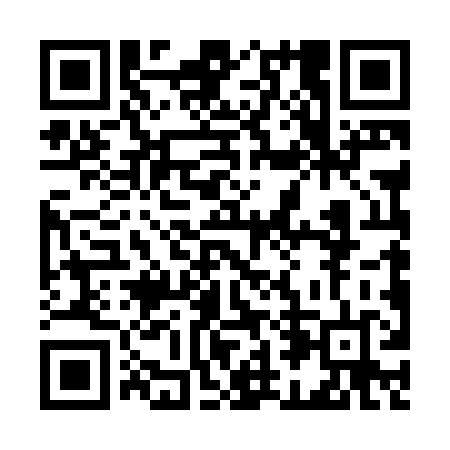 Ramadan times for Cowardin, Virginia, USAMon 11 Mar 2024 - Wed 10 Apr 2024High Latitude Method: Angle Based RulePrayer Calculation Method: Islamic Society of North AmericaAsar Calculation Method: ShafiPrayer times provided by https://www.salahtimes.comDateDayFajrSuhurSunriseDhuhrAsrIftarMaghribIsha11Mon6:246:247:361:294:497:237:238:3512Tue6:226:227:341:294:507:247:248:3613Wed6:216:217:331:294:507:257:258:3714Thu6:196:197:311:284:517:267:268:3815Fri6:186:187:301:284:517:277:278:3916Sat6:166:167:281:284:527:287:288:4017Sun6:146:147:271:284:527:297:298:4118Mon6:136:137:251:274:537:307:308:4219Tue6:116:117:241:274:537:317:318:4320Wed6:106:107:221:274:547:327:328:4421Thu6:086:087:211:264:547:337:338:4622Fri6:066:067:191:264:547:347:348:4723Sat6:056:057:181:264:557:357:358:4824Sun6:036:037:161:264:557:367:368:4925Mon6:026:027:141:254:557:377:378:5026Tue6:006:007:131:254:567:387:388:5127Wed5:585:587:111:254:567:387:388:5228Thu5:575:577:101:244:577:397:398:5329Fri5:555:557:081:244:577:407:408:5430Sat5:535:537:071:244:577:417:418:5531Sun5:525:527:051:234:587:427:428:561Mon5:505:507:041:234:587:437:438:572Tue5:485:487:021:234:587:447:448:583Wed5:475:477:011:234:587:457:458:594Thu5:455:456:591:224:597:467:469:005Fri5:435:436:581:224:597:477:479:016Sat5:425:426:561:224:597:487:489:027Sun5:405:406:551:215:007:497:499:048Mon5:385:386:531:215:007:507:509:059Tue5:375:376:521:215:007:507:509:0610Wed5:355:356:501:215:007:517:519:07